Basic Principles – What is Learning?  Learning is a process.We understand that learning is a change to long-term memory.We accept that learning cannot be observed in the here and now. The only way to see if something has been retained over time and transferred to a new context is to look at what students can do elsewhere and later. Cognitive development happens gradually and by incrementsOur aims are to ensure that our students experience a wide breadth of study and have, by the end of each key stage, long-term memory of an ambitious body of knowledge. Our Curriculum Intent ModelIdentifying our Curriculum Drivers Curriculum drivers shape our curriculum breadth. They are derived from an exploration of the backgrounds of our students, our beliefs about high quality education and our values. They are used to ensure we give our students appropriate and ambitious curriculum opportunities.  The Curriculum Drivers which underpin and shape our Curriculum at Sytchampton are Resilience, Risk Taking and Independence. Cultural CapitalCultural capital gives our students the vital background knowledge required to be informed and thoughtful members of our community who understand and believe in British values.  Our community lacks diversity and it is important that our Curriculum at Sytchampton allows our pupils to explore the diverse world around them, considering a range of different cultures, beliefs, disabilities and relationships.  Our pupils also need to develop resilience and have the courage to take measured risks. Curriculum BreadthCurriculum breadth is shaped by our curriculum drivers, cultural capital, subject topics and our ambition for students to study the best of what has been thought and said by many generations of academics and scholars.  We ensure that all of our pupils have equal access to all subject areas throughout their time at Sytchampton. Our Curriculum DesignRationaleWe have considered a range of Cognitive Learning research before considering how to design our curriculum.   Consequently, we decided that our curriculum should be designed to help our pupils form a schema within their long-term memories.  Schema theory states that all knowledge is organised into units and is a conceptual system for understanding and organising knowledge in a meaningful way.A schema is distinct from information, which is just isolated facts that have no organisational basis or links.  We have developed a curriculum which:Uses Threshold Concepts as the basis for the schemaStrengthens the schema with knowledgeDeepens connections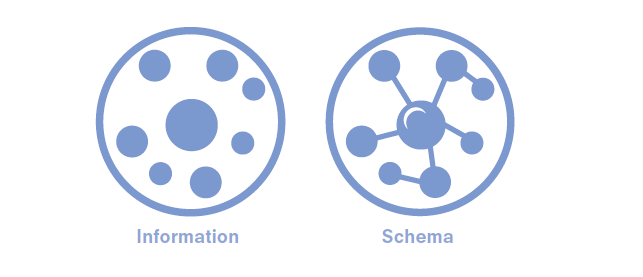 Threshold ConceptsThreshold concepts are the ‘Big Ideas’ that underpin a subject.  Threshold concepts tie together the subject topics into meaningful schema, thereby enabling pupils to retain knowledge in the long term.  The same concepts are then explored in a wide breadth of topics.  Through this ‘forwards-and-backwards engineering’ of the curriculum, students return to the same concepts over and over and gradually build understanding of them over time.So for example, building a schema for pupils in History would look something like this: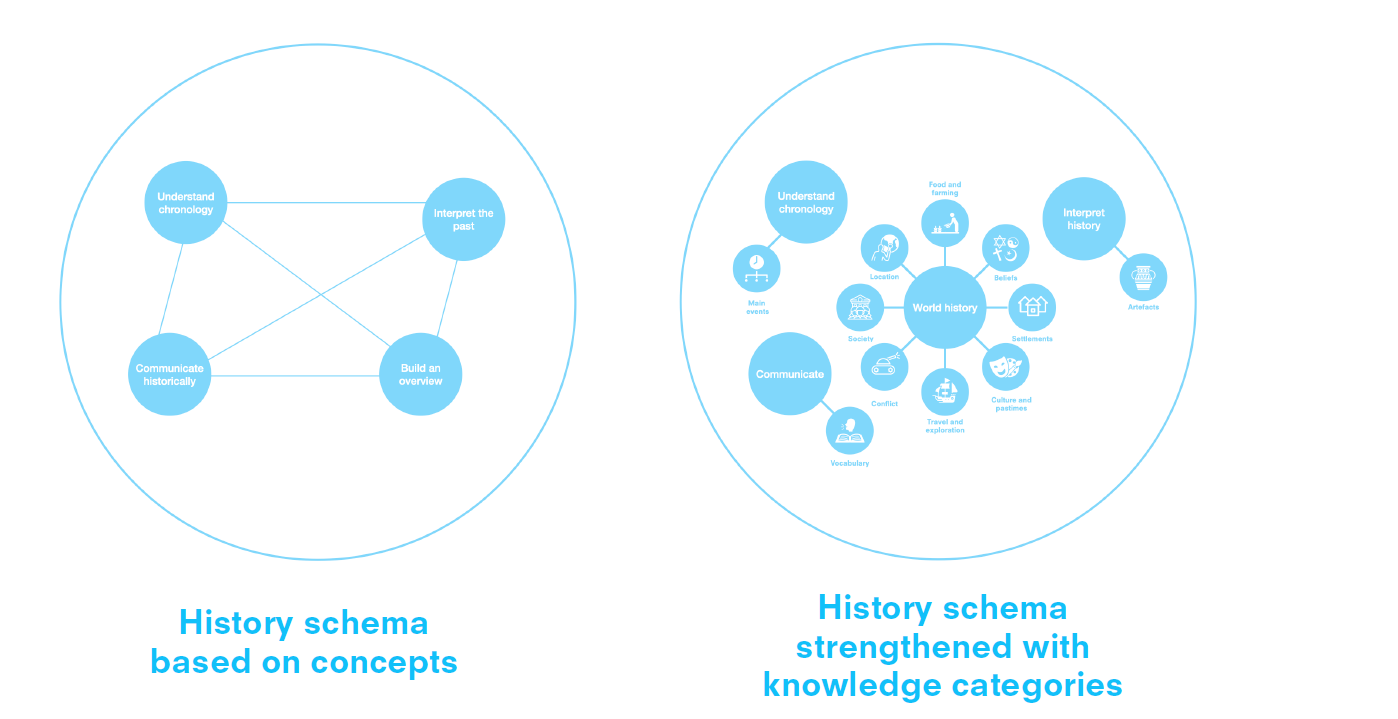 Progression of Threshold ConceptsFor all subject areas, we have mapped out the progression of skills and knowledge for each Threshold Concept. Learning LensesWe have developed Learning Lenses for all of our foundation subjects.  These are effectively the knowledge categories in each subject.  These are referred to explicitly within our lessons. Our Learning Lenses are the facets of each Threshold Concept and these lenses help to strengthen the schema.  For example in Geography we have identified the following learning lenses:For every Foundation Subject, one learning lens is a focus on key vocabulary, which is taught explicitly and then embedded across the learning sequence and referred to frequently.  This Key Vocabulary is mapped out for all subjects within our Vocabulary Spine (see separate document). 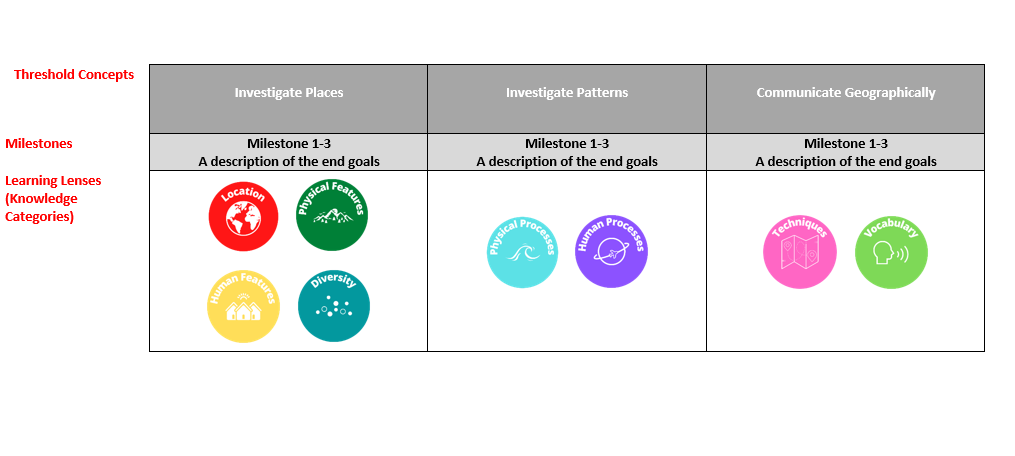 The Spiral CurriculumThe Spiral Curriuclum is a method of designing a course of work around basic yet fundamentally important and recurring themes (Threshold Concepts) in a discipline. 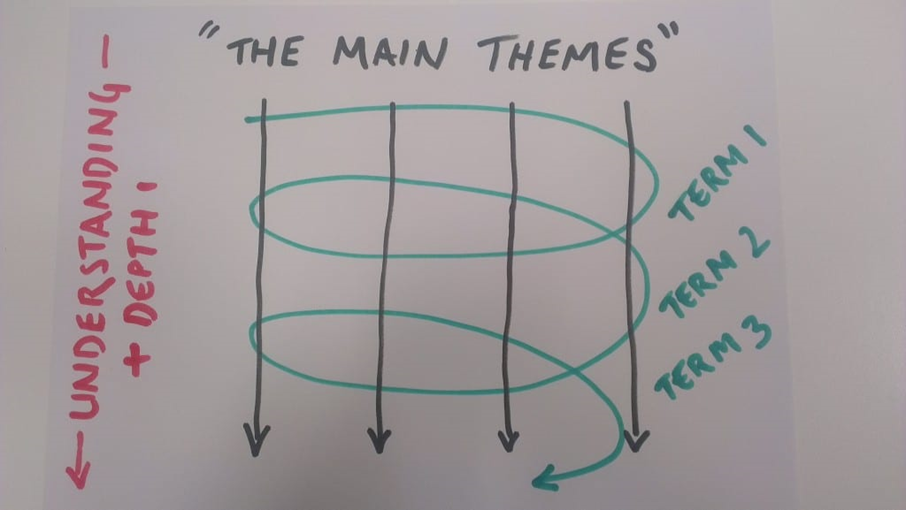 We have developed Learning Pathways for our Foundation Subjects to ensure that our pupils’ learning revisits Threshold Concepts repeatedly throughout their time in our school.   By doing this, pupils will be able to strengthen their schema, adding new knowledge to previously taught concepts. Mixed Year GroupsDue to the size of our school, we have mixed year groups in Years 1 and 2, 3 and 4 and 5 and 6.  We group these as follows:Key Stage 1 (KS1)		Years 1 and 2Lower Key Stage 2 (LKS2)	Years 3 and 4Upper Key Stage 2 (UKS2)	Years 5 and 6Designing a spiral curriculum which is sequential and builds on prior knowledge is challenging in a Mixed Year Group school.  Therefore, we have carefully designed Learning Pathways for all of our Foundation Subjects, in all year groups alternating between Year A and Year B.  We have endeavoured to map our Curriculum so that there is a clear progression within each Key Stage, but also within and across each Teaching Year. Learning PathwaysOur Learning Pathways show how we have mapped our Threshold Topics and/or our Key Topic Areas across the whole school for each subject area: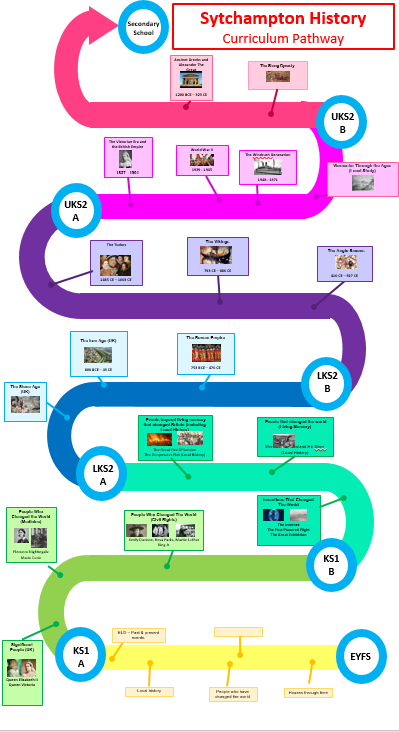 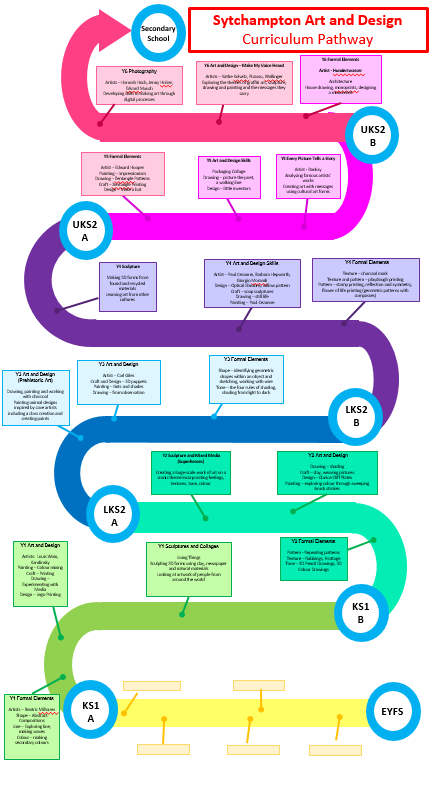 TimetablingWe have decided, that in order to ensure our pupils are regularly revisiting Threshold Concepts and subject specific vocabulary, that a number of subjects will be taught on a weekly basis:History/Geography/Art/DT rotation:Curriculum RecordingWe have discussed, as a staff, how to best record evidence of learning and progression, without creating unnecessary workload.   Work is recorded as follows:Academic YearTeaching Year (A or B)2021 – 2022Year A2022 – 2023Year B2023 – 2024Year A2024 – 2025Year BEnglishKS1KS2Writing sessions45 mins Mon to FriAlternating technical skills with application on a two week basis45 mins Mon to FriReadingHooked on Books – 5 sessions over a two week  periodRemaining sessions Buddy Readers and Individual ReadingHooked on Books – 5 sessions over a two week periodPhonics4 x 30 minutes per week, then applying in technical sessions fortnightlySpelling and GrammarSpelling Test 30 mins FridaysSpelling Test 30 mins FridaysHandwriting08.50 – 09.00 as pupils come into school/registration1 taught session every fortnight08.50 – 09.00 as pupils come into school/registration1 taught sessions per week (20 mins)Class ReadBooks in Assembly Buddy ReadingBooks in Assembly Buddy ReadingSubjectKS1KS2Schemes UsedMaths5 hours per week (combination of 45 minute sessions, 15 minute fluency sessions and timestables tests)5 hours per week (combination of 45 minute sessions, 15 minute fluency sessions and timestables tests)White RoseNCETMScience45 minutes weekly45 minutes weeklyEssentials Curriculum (Chris Quigley)Computing45 minutes weekly45 minutes weeklyTeach ComputingPhysical Education90 minutes weekly90 minutes weeklyThe Power of PEExternal SpecialistsReligious Education60 minutes weekly60 minutes weeklyWorcestershire Agreed SyllabusPSHE/RSE45 minutes weekly45 minutes weeklyKAPOWMusic45 minutes weekly (Specialist Teacher)45 minutes weekly (Specialist Teacher)French30 minutes weeklyPlanItHistory/Geography90 minutes per week on a half termly rotation (A and B half terms)90 minutes per week on a half termly rotation (A and B half terms)Essentials Curriculum (Chris Quigley)Art/DT90 minutes per week on a half termly rotation (A and B weeks)90 minutes per week on a half termly rotation (A and B weeks)KAPOWAutumn 1Autumn 2Spring 1Spring 2Summer 1Summer 2Geography√√√History√√√DT√√√Art√√√EYFSEYFSSupported WritingYellow BooksHandwritingRed (half blank, half lined)NumberBlue (Blank for maths jottings)EYFS CurriculumEvidence Me and Seesaw (photographic evidence)FloorbooksKS1KS2LiteracyYellow bookYellow bookMathsBlue book (squared)Blue book (squared)HandwritingRed (normal lines)Green (Handwriting lines)Humanities (History/Geography)Green booksGreen booksSciencePurple booksPurple booksArtSketch booksSketch booksPSHE/RERed bookRed booksFrench                           (Whole of KS2)ComputingDigital records (pupil share)Floor booksDigital records (pupil share)Floor booksDesign and TechnologyFloor booksFloor books